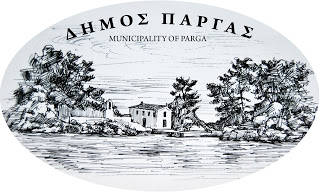  Ο  Δήμος Πάργας   στη   Διεθνή  Τουριστική Έκθεση Philoxenia  2015  Ο  Δήμος Πάργας , στο πλαίσιο της πολιτικής εξωστρέφειας και των συστηματικών προσπαθειών για την ανάπτυξη του Τουρισμού   και  σε μια κοινή προσπάθεια φορέων, συλλόγων, επιχειρήσεων της περιοχής , θα συμμετάσχει στην   31 η Διεθνή Τουριστική Έκθεση PHILOXENIA 2015 που θα πραγματοποιηθεί στη Θεσσαλονίκη στον Εκθεσιακό χώρο της HELEXPO από 12  έως 15  Νοεμβρίου. Η ΔΕΘ-HELEXPO έχει   προσκαλέσει και θα φιλοξενεί  κατά  την διάρκεια της φετινής οργάνωσης ,   σημαντικούς ξένους εμπορικούς επισκέπτες από χώρες στόχους παρέχοντας στους εκθέτες της PHILOXENIA την προοπτική άμεσων επαγγελματικών συνεργασιών και συμφωνιών.Η φετινή συμμετοχή  και παρουσία  του Δ. Πάργας στην  PHILOXENIA 2015 φιλοδοξεί να δώσει μια νέα ώθηση στον Τουρισμό της περιοχής αναδεικνύοντας και προβάλλοντας όλα τα στοιχεία του τόπου  ιστορικά ,πολιτιστικά ,  φυσικό περιβάλλον, υποδομές, τοπικά προϊόντα.   Στοχεύοντας  στην  καθιέρωση  του  Δήμου Πάργας  ως  του  πιο  ελκυστικού  προορισμού , τόσο   της Βορειοδυτικής Ελλάδας  και όσο  των Βαλκανικών χωρών. Εγγύηση για τη δυναμική παρουσία του Δήμου Πάργας ,αποτελούν οι συντονισμένες προωθητικές ενέργειες  , η οργανωμένη –στοχευμένη  συμμετοχή καθώς  και  η   ανταπόκριση των επιχειρήσεων του τόπου μας.  Όσοι  επιθυμούν  να ζητήσουν πληροφορίες σχετικά με την παρουσία του Δήμου Πάργας στην  Έκθεση  να επικοινωνήσουν  στο  τηλ. : 2684360301   και στο   email info@dimospargas.gr . Πληροφορίες για την Έκθεση PHILOXENIA 2015  στη σελίδα : http://philoxenia.helexpo.gr/philoxenia/el